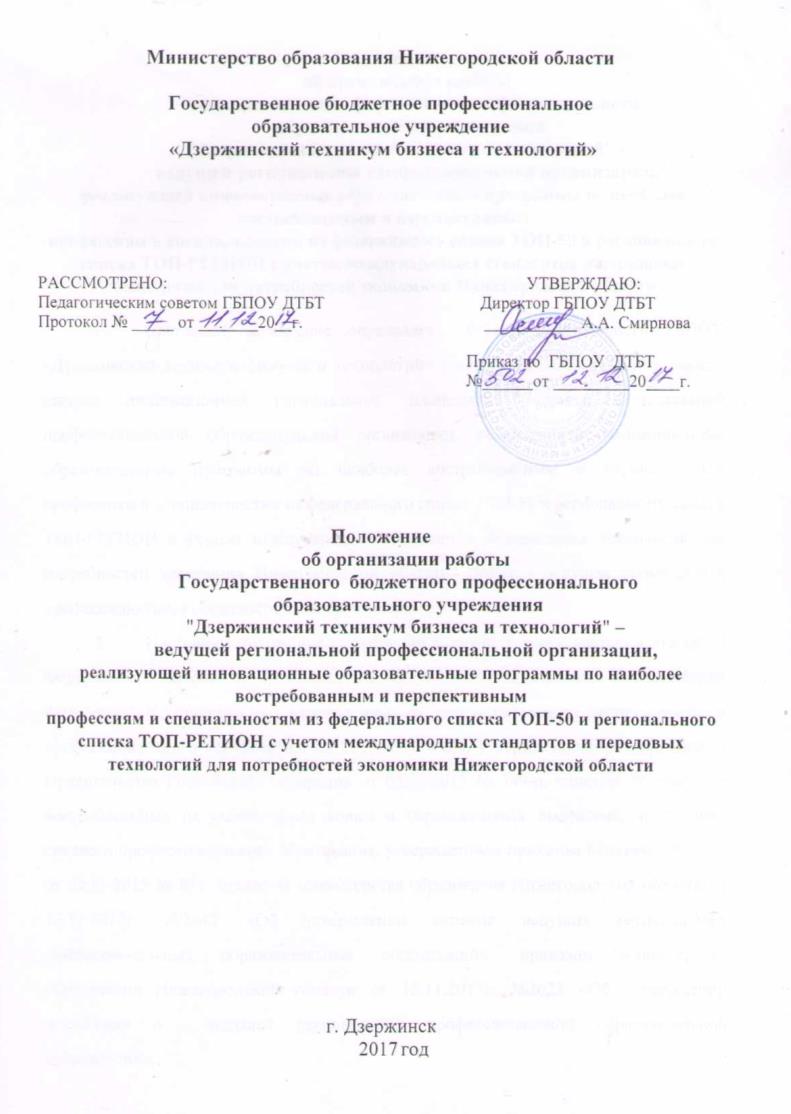 Положение об организации работы   Государственного  бюджетного профессионального образовательного учреждения"Дзержинский техникум бизнеса и технологий" – ведущей региональной профессиональной организации, реализующей инновационные образовательные программы по наиболее востребованным и перспективнымпрофессиям и специальностям из федерального списка ТОП-50 и регионального списка ТОП-РЕГИОН с учетом международных стандартов и передовых технологий для потребностей экономики Нижегородской области Настоящее положение определяет  условия деятельности ГБПОУ «Дзержинский техникум бизнеса и технологий» (далее – ГБПОУ ДТБТ)  в рамках статуса инновационной региональной площадки "Ведущей региональной профессиональной образовательной организации, реализующей инновационные образовательные программы по наиболее востребованным и перспективным профессиям и специальностям из федерального списка ТОП-50 и регионального списка ТОП-РЕГИОН с учетом международных стандартов и передовых технологий для потребностей экономики Нижегородской области" (далее - ведущая региональная профессиональная образовательная организация). Настоящее положение разработано в соответствии с частью 4 статьи 20 Федерального закона от 29.12.2012 № 273-ФЗ "Об образовании в Российской Федерации", Комплексом мер, направленных на совершенствование системы среднего профессионального образования, на 2015-2020 годы, утвержденного распоряжением Правительства Российской Федерации от 03.03.2015 № 349-р, списком 50 наиболее востребованных на рынке труда новых и перспективных профессий, требующих среднего профессионального образования, утвержденным приказом Минтруда России от 02.11.2015 № 831, приказом министерства образования Нижегородской области от 16.11.2017г. №2647 «Об утверждении перечня ведущих региональных профессиональных образовательных организаций», приказом министерства образования Нижегородской области от 15.11.2017г. №2623 «Об утверждении положения о  ведущей региональной профессиональной образовательной организации». ГБПОУ ДТБТ  в рамках статуса ведущей региональной профессиональной образовательной организацией является  функционирующей на правах региональной инновационной площадки профессиональной образовательной организацией, владеющей соответствующими образовательными ресурсами (материально-техническими, кадровыми, методическими, информационными, социальными (система связей с партнерами)), необходимыми для обеспечения подготовки кадров по профессиям и специальностям из числа 50 наиболее востребованных на рынке труда новых и перспективных профессий, требующих среднего профессионального образования (далее - ТОП-50) и значимых профессий и специальностей среднего профессионального образования, отражающих региональную специфику (далее - ТОП-РЕГИОН) по направлению подготовки кадров – сфера услуг, искусство, дизайн,  и  являющейся специализированным центром компетенций по методике Ворлдскиллс по компетенции Поварское дело.Основной целью деятельности ГБПОУ ДТБТ - ведущей региональной профессиональной образовательной организации является координация и реализация инновационных проектов (программ), в том числе путем сетевого взаимодействия с организациями-партнерами, в области обеспечения подготовки кадров по образовательным программам среднего профессионального образования, профессионального обучения и дополнительного профессионального образования по ТОП-50 и ТОП- РЕГИОН по направлению подготовки кадров – сфера услуг, искусство, дизайн. Основными задачами ГБПОУ ДТБТ - ведущей региональной профессиональной образовательной организации по направлению подготовки кадров – сфера услуг, искусство, дизайн  являются:            -   изучение и аккумуляция международного (в том числе движения Ворлдскиллс) и передового отечественного опыта подготовки кадров по ТОП-50 и ТОП-РЕГИОН в целях его трансляции в региональную систему среднего профессионального образования;             - разработка, апробация, внедрение новых организационных форм, эффективных методик и технологий обучения обучающихся в организациях, осуществляющих образовательную деятельность, а также профессионального и дополнительного профессионального образования педагогических и руководящих работников системы профессионального образования;             - разработка, апробация, внедрение инновационных проектов и образовательных программ подготовки кадров по ТОП-50 и ТОП-РЕГИОН, обеспечивающих формирование кадрового потенциала в соответствии с основными направлениями социально-экономического развития Нижегородской области;             - инновационная деятельность в сфере подготовки кадров по ТОП-50 и ТОП-РЕГИОН, направленная на совершенствование учебно-методического, научно-педагогического, организационного, правового, финансово-экономического, кадрового, материально-технического обеспечения системы профессионального образования Нижегородской области. Основными сервисно-сетевыми функциями ГБПОУ ДТБТ - ведущей региональной профессиональной образовательной организации в части обеспечения подготовки кадров по профессиям и специальностям, входящим в ТОП-50 и ТОП-РЕГИОН являются:            -  управляющие (координирующие) функции «узлового элемента» \ сети профильных региональных профессиональных образовательных организаций;            -  ресурсные функции - концентрация образовательных ресурсов, создание общей (сетевой) ресурсной базы, инфраструктуры, баз практик (стажировок), предоставление коллективного доступа профильных профессиональных образовательных организаций к ресурсам;           - информационно-методические функции - создание сетевых сервисов, осуществление методической и консультационной поддержки, образовательной деятельности по программам повышения квалификации   руководящих и педагогических работников профильных профессиональных образовательных организаций;          - сетевые образовательные функции: координация разработки и реализации сетевых образовательных программ по ТОП-50 и ТОП-РЕГИОН;             - функции ресурсного обеспечения процедур независимой оценки квалификаций по ТОП-50 и ТОП-РЕГИОН.  Источниками финансирования инновационной деятельности ГБПОУ   ДТБТ - ведущей региональной профессиональной образовательной организации являются:- средства соответствующего бюджета, выделяемые учредителем образовательной организации в соответствии с законодательством Нижегородской области;          -  внебюджетные средства образовательной организации,          - средства предприятий-работодателей и иные источники.